Grunddataprogrammets delaftale 1 om effektiv ejendomsforvaltning og genbrug af ejendomsdata under den Fællesoffentlige Digitaliseringsstrategi 2012 – 2015Ejendomsdataprogrammet - Ejerfortegnelse Løsningsarkitektur - Bilag A ServicebeskrivelserMBBL-REF: 2012-3565Version: 0.33Status: UdkastOprettet: 8. oktober 2013Dokument historieIndholdsfortegnelse1.	Indledning	31.1	Dokumentets formål	31.2	Dokumentets sammenhæng til øvrige dokumenter	31.3	Udeståender	41.4	Læsevejledning	42.	Services og integrationer	52.1	Overblik	52.2	Serviceprincipper	53.	Udstillingsservices	73.1	Service Vis Aktuelt ejerskab	74.	Ajourføringsservices	94.1	Service Opdater Aktuelt ejerskab	94.2	Service Ejerfortegnelsen	115.	Øvrige integrationer	125.1	Ikke servicebaserede integrationer	125.2	Ejerfortegnelse hændelser stillet til rådighed for andre grunddatasystemer	125.3	Services som Ejerfortegnelsen har brug for hos andre grunddatasystemer/systemer via datafordeleren	12IndledningDokumentets formålDokumentet tjener to hovedformål:For at sikre at ejendomsdataprogrammet forretningsmæssigt og arkitekturmæssigt hænger sammen på løsningsniveau – inden større udviklingsprojekter igangsættes – udarbejdes der ift. de tre grunddataregistre – Matrikel, BBR og Ejerfortegnelse – en løsningsarkitektur, som kvalitetssikres i sammenhæng.Dokumentet her beskriver Ejerfortegnelsens løsningsarkitektur til brug for denne tværgående kvalitetssikring.Derudover danner løsningsarkitekturen rammerne for kravspecificering og udvikling af en Ejerfortegnelse til Ejendomsdataprogrammet.Dokumentets sammenhæng til øvrige dokumenter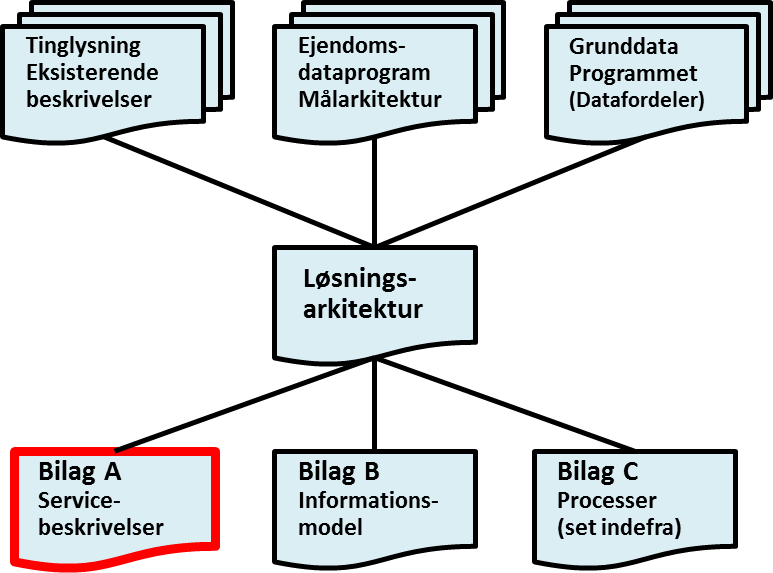 Figur 1. Løsningsarkitekturens sammenhæng til andre dokumenter.Løsningsarkitekturen er opbygget af et hoveddokument og tre underbilag. Dokumentet her udgør løsningsarkitekturens underbilag A – Servicebeskrivelser.Rammerne omkring løsningsarkitekturen kommer primært fra tre kilder:Grunddataprogrammet, som har udstukket rammerne for den overordnede løsningsarkitektur – herunder krav om udstilling af grunddata via Datafordeleren. Grunddataprogrammet har også udstukket rammer ift. en fællesoffentlig datamodel og dertil hørende standarder.Ejendomsdataprogrammet, som gennem en målarkitektur og tilhørende bilag har udstukket rammerne for ejendomsdata som grunddata.Tinglysning (eTL) - Eksisterende beskrivelser af eTL på ”tinglysning.dk” udstikker en række overordnede rammer for løsningen omkring Ejerfortegnelsen, idet vilkårene for løsningen er, at elementer fra ETL løsningen skal genbruges, hvor dette giver god mening. UdeståenderDer er p.t. en del uklarheder ift. hvorvidt Ejerfortegnelsen skal udvikles som en tæt integreret del af den nuværende elektroniske tinglysning, eller om den i stedet skal udvikles under helt andre rammer.Afklaringen af dette har stor betydning for løsningsarkitekturen, hvorfor færdiggørelsen af løsningsarkitekturen er stillet i bero, indtil en afklaring foreligger.Der er derfor nogle mangler og udeståender i denne version af løsningsarkitekturen – udeståender som for de flestes vedkommende har betydning for flere af løsningsarkitekturens bilag – visse også for hoveddokumentet.De udestående punkter fremgår af det til løsningsarkitekturen vedhæftede ”cover dokument”.Læsevejledning Udover dette indledende kapitel indeholder dokumentet følgende kapitler:Kapitel 2 – Ejerfortegnelsens services og integrationer
Indeholder en beskrivelse af de typer af services og integrationer, som findes i Ejerfortegnelsens løsningsarkitektur, samt de overordnede rammer og principper der ligger til grund. Desuden gives der et overblik over Ejerfortegnelsens services og integrationer. Kapitel 3 – Udstillingsservices
Indeholder en beskrivelse af hver enkelt udstillingsservice og dens operationer.Kapitel 4 – Ajourføringsservices
Indeholder en beskrivelse af hver enkelt ajourføringsservice og dens operationer.Kapitel 5 – Øvrige integrationer
Indeholder en beskrivelse af hver enkelt ikke servicebaseret integration.Services og integrationerOverblikIdentifikationen af Ejerfortegnelsens services og integrationer i denne løsningsarkitektur er ikke en endelig og komplet liste. Der er tale om en identifikation af de services, som der er behov for internt i Grunddataprogrammet for at få Ejendomsdataprogrammet og Adresseprogrammet til at fungere som en samlet helhed.Krav fra øvrige anvendere – eksempelvis nuværende eller planlagte statslige/kommunale systemer – skal fastlægges ifb. kravspecificeringen af Ejerfortegnelsen i 2. halvår 2013.Ift. de enkelte services er der tale om en liste over logiske services, som kan resulterer i flere fysiske services. Der kan f.eks. ske en opdeling, fordi man får brug for servicen både med alle attributter eller kun med nogle få udvalgte. Her indsættes en figurFigur 2. Ejerfortegnelsesservices og integrationer.Her indsættes uddybende tekst, når løsningsplacering og tilhørende integrationer er afklaret.ServiceprincipperGrundlæggende designes services således, at den samme services kan tilgås både fra en brugerflade og fra en system-til-system løsning.Der anvendes de samme serviceprincipper for alle Ejerfortegnelsens services, uanset om disse udstilles direkte fra Ejerfortegnelsen eller de udstilles via Datafordeleren. En serviceanvender vil opleve de samme serviceprincipper, uanset om denne anvender ajourføringsservices fra Ejerfortegnelsen eller udstillingsservices fra Datafordeleren.Da løsningsarkitektur og design af de forskellige anvendere af Ejerfortegnelsens services – såvel ajourføringsservices til Ejerfortegnelsen som udstillingsservices i Datafordeleren – kun i meget begrænset omfang er kendt på tidspunktet for udarbejdelsen af Ejerfortegnelsens løsningsarkitektur, er det ikke muligt at stille præcise krav, som sikrer at løsningsarkitekturen 100% understøtter de forskellige anvendere af Ejerfortegnelsens services. For at minimere kommende ændringer i arkitekturen og servicegrænsefladen, skal arkitekturen i Ejerfortegnelsen efterleve en række serviceorienterede principper.De serviceorienterede principper er baseret på Digitaliseringsstyrelsens SOA principper, beskrevet i pjecen ”Serviceorienteret arkitektur – hvad og hvorfor”. Serviceprincipperne er:Forretningsrelaterede services.
Services skal understøtte forretningens processerGenbrugelige services.
Services designes med genbrug for øje – også selv om en service ikke umiddelbart skal genbruges.Kontraktbaserede services.
Services beskrives af en specifikation og serviceanvendelse sker på grundlag af denne specifikation. Servicespecifikationen kan betragtes som en kontrakt mellem Ejerfortegnelsen som serviceudbyder og anvenderen af en service.Løst koblede services.
En service skal kunne findes og anvendes under etablering af et minimum af afhængigheder mellem anvender og leverandør af en service. Servicekontrakten er den eneste fælles reference mellem en anvender af en service og leverandøren af dennePlatformsuafhængig anvendelse af services.
Anvendelse af en service skal foregå uafhængigt af den platform Ejerfortegnelses-servicen er implementeret på. En platform er i denne sammenhæng en kombination af programmeringssprog, operativsystem, kommunikationsprotokoller m.m.Lokationsuafhængig anvendelse af services.
Anvendelse af en service kan foregå uafhængigt af den fysiske lokation, Ejerfortegnelsesservicen er implementeret på. Anvenderen behøver ikke at kende den præcise fysiske lokationen på den enkelte service.Sammensætning af services.
Services kan sammensættes af andre services.Services er en abstraktion over forretningsfunktionalitet og information.
Services er en abstraktion over forretningsfunktionalitet og information, der stilles til rådighed for serviceanvendere via en offentliggjort servicespecifikation. 
Servicens funktionalitet er kun kendt og tilgængelig via det interface, den tilbyder.Services versioneres.
Der skal kunne eksistere flere versioner af den samme Ejerfortegnelsesservice på samme tid og nye versioner af en service skal gradvist kunne ibrugtages af de forskellige anvendere.Services registreres og er synlige.
Ejerfortegnelsesservices registreres og publiceres i et servicekatalog.SOA er baseret på standarder.
Ejerfortegnelsesservices baseres på anvendelse af standarder fastlagt af den offentlige sektor. Standarder omfatter både tekniske standarder, der gør det muligt at fremstille, publicere, finde og anvende Ejerfortegnelsesservices på tværs af programmeringssprog og driftsplatforme, men også forretningsmæssige standarder.UdstillingsservicesService Vis Aktuelt ejerskabDenne service udstiller Ejerfortegnelsens oplysninger om Aktuelt ejerskab på Datafordeleren.Nedenstående operationer er dem, der som minimum forventes at være krav til.Listen vil blive revideret i forbindelse med kravspecificeringen, hvor de forskellige anvenderes behov afdækkes.En udstillingsservice kan vise oplysninger for et tidspunkt (gyldighedstidspunkt), som de så ud i Ejerfortegnelsen, på et andet tidspunkt (forespørgselstidspunkt). F.eks. hvordan de aktuelle ejerskaber til en ejendom ifølge grunddataregistrene så ud den 31.12.2015, ved en forespørgsel foretaget den 15.06.2016. Formålet er, at en myndighed kan få genskabt det beslutningsgrundlag, som grunddataregistrene viste på et givent tidspunkt.List Aktuelt ejerskab til ejendomList Aktuelt ejerskab for ejerList ejerskifter for ejendomVis kontaktoplysninger for Aktuelt ejerskabVis kontaktoplysninger for ejendomAjourføringsservicesService Opdater Aktuelt ejerskabDenne service anvendes til registrering af ændringer i Ejerfortegnelsens informationsindhold.Nedenstående operationer er dem der er identificeret på nuværende tidspunkt, ud fra de optegnede processer samt kendskabet til behovet fra de øvrige grunddata systemer.Listen vil blive yderligere udbygget i forbindelse med kravstillingen, hvor de forskellige anvenderes behov afdækkes.Registrer anmeldt ejerskifteRegistrer tinglyst ejerRegistrer ejerskabsadministratorOpdater ejeroplysningerRegistrer ejendomsadministratorØvrige integrationerBeskrivelsen i dette afsnit afventer at løsningsplacering og tilhørende integrationer er afklaret.VersionDatoBeskrivelseInitialer0.101.07.2013Grundskabelon oprettet med dertil hørende afsnit.S&D KH0.206.08.2013Udfyldt kapitel 3 og 4S&D LF0.311.09.2013Ændret skabelon og udfyldt kapitel 3 og 5S&D LF0.3112.09.2013Indledende ”udestående afsnit”, kapitel 2 udbyggetS&D KH0.37.10.2013Revidering i forbindelse med kvalitetsikringMBBL KEList Aktuelt ejerskab til ejendomList Aktuelt ejerskab til ejendomUd fra BFE nummer samt forespørgsels- og gyldighedstidspunkt udstilles en liste over de aktive Aktuelle ejerskaber som Omfatter den Bestemte faste ejendom.Oplysningerne omfatter, udover informationer fra Ejerfortegnelsen, navn og adresse på ejer og administrator af det enkelte ejerskab, som kan være hentet fra CPR/CVR registret og Adresseregistret, hvis ikke de er registreret som Ejeroplysninger/Administratoroplysninger.List Aktuelt ejerskab for ejerList Aktuelt ejerskab for ejerUd fra CPR nummer, CVR nummer samt forespørgsels- og gyldighedstidspunkt udstilles en liste over de aktive Aktuelle ejerskaber som ejes af personen/virksomheden.Oplysningerne omfatter, udover informationer fra Ejerfortegnelsen, navn og adresse på administrator af det enkelte ejerskab, samt oplysninger om den enkelte ejendoms BFE nummer, type og adresse.Navn og adresser for administratorer hentes fra CPR/CVR registret og Adresseregistret, hvis ikke de er registreret som Administratoroplysninger.Oplysninger om ejendommene hentes fra Matriklen og AdresseregistretDenne service sammenstiller data fra flere grunddataregistre, og kræver lovændring.List Ejerskifter for ejendomList Ejerskifter for ejendomUd fra BFE nummer udstilles en liste over de Ejerskifter som er registreret i Ejerfortegnelsen over tid.Oplysningerne omfatter, udover Ejerfortegnelsens informationer om Ejerskifte, navn og adresse på ejer og administrator af det enkelte ejerskab, som hentes fra CPR/CVR registret, hvis ikke de er registreret som Ejeroplysninger/Administratoroplysninger.Vis kontaktoplysninger for Aktuelt ejerskabVis kontaktoplysninger for Aktuelt ejerskabUd fra BFE nummer og CPR nummer eller CVR nummer eller navn og adresse på ejer, udstilles de kontaktoplysninger, som skal anvendes af det offentlige ved henvendelser vedrørende ejerskabet.Navn og adresse hentes fra CPR/CVR registret, hvis ikke de er registreret som Ejeroplysninger/Administratoroplysninger.Vis kontaktoplysninger for ejendomVis kontaktoplysninger for ejendomUd fra BFE nummer udstilles de kontaktoplysninger, som skal anvendes af det offentlige ved henvendelser vedrørende ejendommen.Navn og adresse hentes fra CPR/CVR registret, hvis ikke de er registreret som Administratoroplysninger.Registrer anmeldt ejerskifteRegistrer anmeldt ejerskifteDenne operation anvendes til at registrere et ikke tinglyst ejerskab i Ejerfortegnelsen.Ejerandel på sælgers Aktuelle ejerskab opdateres og gøres historisk, hvis sælger har solgt hele sin andel.Hvis køber ikke allerede var ejer af ejendommen, oprettes der et Aktuelt ejerskab, som afspejler købers ejerskab, ellers opdateres købers ejerandel på det eksisterende ejerskab.Der oprettes et Ejerskifte, som relaterer de to ejerskaber.Registrer tinglyst ejerskifteRegistrer tinglyst ejerskifteDenne operation anvendes til at opdatere Ejerfortegnelsen, når der er registreret et ejerskifte i Tingbogen.Ejerandel på sælgers Aktuelle ejerskab opdateres og gøres historisk, hvis sælger har solgt hele sin andel.Hvis køber ikke allerede var ejer af ejendommen, oprettes der et Aktuelt ejerskab, som afspejler købers ejerskab, ellers opdateres købers ejerandelDet er stadig uafklaret, hvordan Tinglyst ejerskifte skal registreres i Ejerfortegnelsen..Opdater ejerskabsadministratorOpdater ejerskabsadministratorDenne operation anvendes til opdatering af, hvem der administrerer et Aktuelt ejerskab. Ejerskabet kan administreres af ejeren selv eller af en administrator, som enten er udpeget som en Person eller Virksomhed eller registreret i Administratoroplysninger.Administrator kan fjernes eller ændres. Opdater ejeroplysningerOpdater ejeroplysningerDenne operation anvendes til opdatering af adresseoplysninger for ejere, som ikke har et CPR- eller CVR-nummerRegistrer ejendomsadministratorRegistrer ejendomsadministratorDenne operation anvendes til  af, hvem der er administrator af en Bestemt fast ejendom.Ejendomsadministratoren er enten udpeget som en Person eller Virksomhed eller registreret i Administratoroplysninger.Ejendomsadministratoren varetager kommunikationen med offentlige myndigheder vedrørende ejendomme med flere ejere, f.eks. moderejendomme til ejerlejligheder, på vegne af de enkelte ejere..Denne operation anvendes til at opdatere Ejerfortegnelsen, når der nedlægges Bestemte faste ejendomme ved matrikulær sammenlægning.Matrikulær sammenlægning forudsætter, at de to ejendomme har overensstemmende ejerskabsforhold. Aktuelle ejerskaber til den ophørende ejendom gøres historiske.Der oprettes Ejerskifte fra de ophørende Aktuelle ejerskaber til det blivende.Denne operation anvendes til at opdatere Ejerfortegnelsen, når der opstår nye Bestemte faste ejendomme ved matrikulær opdeling.For hvert Aktuelle ejerskab, der vedrører den opdelte Bestemte faste ejendom, oprettes der nye, tilsvarende Aktuelle ejerskaber til hver af de nye Bestemte faste ejendomme.Der oprettes Ejerskifte fra de eksisterende Aktuelle ejerskaber til de nye med samme ejer.Denne operation anvendes til at opdatere Ejerfortegnelsen, når der opstår nye Bestemte faste ejendomme ved matrikulær opdeling.For hvert Aktuelle ejerskab, der vedrører den opdelte Bestemte faste ejendom, oprettes der nye, tilsvarende Aktuelle ejerskaber til hver af de nye Bestemte faste ejendomme.Der oprettes Ejerskifte fra de eksisterende Aktuelle ejerskaber til de nye med samme ejer...